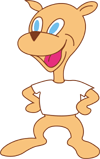 		Pour tout parrainage, une réduction de 15€ vous sera offerte (uniquement chez les adultes)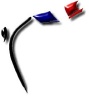 		* Voir liste ENCADREMENT : 	Binet Coraline         Licence sciences et technique des APS , Certifiée « Petite Enfance »Boughalem Nadia   BE 1er degré option gymnastique féminine				Calais Berthi	        BE 2ème degré GAM/GAF option préparation acrobatique et physiqueRENSEIGNEMENTS ET INSCRIPTIONS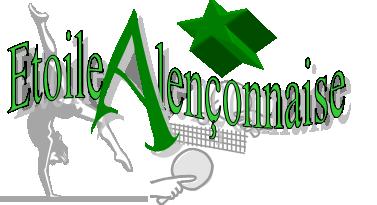 Rue de VerdunB.P. 14361004 ALENCON CedexTél : 02 33 29 18 98e-mail : etoile.alencongym@wanadoo.frsite gym: alencongym.canalblog.comsite TT : etoilealencon.centerblog.netHoraires ouverture secrétariat : 	Lundi 13h45/16h45	     						Mardi/vendredi 9h00/11h00							Mercredi 9h00/12h00 et 13h30/16h15							Jeudi 13h45/16h15Pièces à fournir avec le dossier d’inscription:- un certificat médical (datant de – de 3 mois)- 1 photo d’identité- 1 enveloppe timbrée avec adresse- Paiement○ la totalité○ 3 fois (3 mois consécutifs)○ Bons loisirs○ Chèques vacances○ Bons CAF, MSA○ Carte Tatoo (15-20 ans) (www.region-basse-normandie.fr)○ Possibilité d’effectuer des factures pour les comités d’entreprise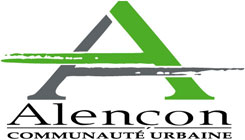 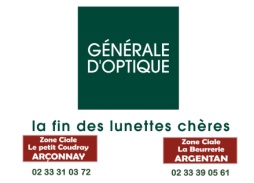 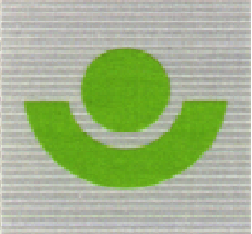 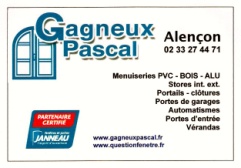 PETITE ENFANCEPETITE ENFANCEPETITE ENFANCEPETITE ENFANCEPETITE ENFANCEPETITE ENFANCEPETITE ENFANCEPETITE ENFANCETarif / an : 130.00€Tarif / an : 130.00€Tarif / an : 130.00€Tarif / an : 130.00€Tarif / an : 130.00€Tarif / an : 130.00€Tarif / an : 130.00€Tarif / an : 130.00€BABY GYMEVEIL GYMNIQUEEVEIL GYMNIQUEEVEIL GYMNIQUE2/3 ans4 ans5 ansLUNDIAnciens/ nouveaux17h15 / 18h15MARDIAnciens/ nouveaux16h00/17h00MERCREDIAnciens9h45/10h4513h30 / 14h3014h45 / 15h45Nouveaux11h00/12h0016h00 /17h0017h15 / 18h15JEUDIAnciens/nouveaux17h15 / 18h15VENDREDI Anciens/ nouveaux11h00/12h00Anciens/ nouveaux16h00/17h00LOISIRLOISIRLOISIRLOISIRLOISIRLOISIRLOISIRLOISIRLOISIRLOISIRTarif / an : 135.00€Tarif / an : 135.00€Tarif / an : 135.00€Tarif / an : 135.00€Tarif / an : 135.00€Tarif / an : 135.00€Tarif / an : 135.00€Tarif / an : 135.00€Tarif / an : 135.00€Tarif / an : 135.00€Féminin                                   Féminin                                   Féminin                                   Féminin                                   Féminin                                   Féminin                                   Féminin                                   Féminin                                   Féminin                                   Féminin                                   Ecole de gym 2007Ecole de gym 2007Ecole de gym 2007Ecole de gym 20076/9 ans10/15 ans+ 15 ans+ 15 ansAdulteMARDI17h00/ 18h30*17h00/ 18h30*17h00/ 18h30*17h00/ 18h30*MERCREDI9h45 / 11h0011h00 / 12h15Espoir13h45 / 15h15*13h45 / 15h00JEUDI17h00 / 18h1519h00 / 20h15VENDREDI20h15 / 21h3020h15 / 21h30MasculinMasculinMasculinMasculinMasculinMasculinMasculinMasculinMasculinMasculinEcole de gym 2008 Ecole de gym 2008 Ecole de gym 2008 Ecole de gym 2008 2005/2004/20032005/2004/20032005/2004/2003MARDI17h00/ 18h30*17h00/ 18h30*17h00/ 18h30*17h00/ 18h30*MERCREDI13h30 / 14h4513h30 / 14h4513h30 / 14h45Tarif / an : 140.00€Tarif / an : 140.00€Tarif / an : 140.00€Tarif / an : 140.00€Tarif / an : 140.00€Tarif / an : 140.00€Tarif / an : 140.00€Tarif / an : 140.00€Tarif / an : 140.00€Tarif / an : 140.00€FémininFémininFémininFémininFémininFémininFémininFémininFémininFéminin10/15 ansMERCREDIMERCREDIAvenir 17h00 / 19h00MasculinMasculinMasculinMasculinMasculinMasculinMasculinMasculinMasculinMasculinEcole de gym 2006/2007 Ecole de gym 2006/2007 Ecole de gym 2006/2007 Ecole de gym 2006/2007 2002/2001/2000 et avant2002/2001/2000 et avant2002/2001/2000 et avant2002/2001/2000 et avantMERCREDIMERCREDI15h00 / 17h0015h00 / 17h0015h00 / 17h0015h00 / 17h0017h00 / 19h0017h00 / 19h0017h00 / 19h0017h00 / 19h00GYMNASTIQUE ADULTE et SENIORGYMNASTIQUE ADULTE et SENIORGYMNASTIQUE ADULTE et SENIORGYMNASTIQUE ADULTE et SENIORTarif / an : 130.00€Tarif / an : 130.00€Tarif / an : 130.00€Tarif / an : 130.00€DynamiqueMARDI Mixte19h15 / 20h15COMPETTIONCOMPETTIONCOMPETTIONCOMPETTIONFéminine et masculineFéminine et masculineFéminine et masculineFéminine et masculinePoussins à Séniors*Division RégionaleHoraires : voir éducateursTarif / an : 160.00€Benjamins à Séniors*Division inter régionHoraires : voir éducateursTarif / an : 200.00€Benjamins à Séniors*Division critériumHoraires : voir éducateursTarif / an : 200.00€Benjamins à Séniors*Division fédéraleHoraires : voir éducateursTarif / an : 200.00€Benjamins à Séniors*Division nationaleHoraires : voir éducateursTarif / an : 200.00€